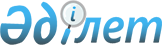 Об утверждении объемов субсидирования развития племенного животноводства, повышения продуктивности и качества продукции животноводства
					
			Утративший силу
			
			
		
					Постановление акимата Алматинской области от 11 марта 2020 года № 92. Зарегистрировано Департаментом юстиции Алматинской области 11 марта 2020 года № 5434. Утратило силу постановлением акимата Алматинской области от 26 февраля 2021 года № 75
      Сноска. Утратило силу постановлением акимата Алматинской области от 26.02.2021 № 75 (вводится в действие со дня его первого официального опубликования).
      В соответствии с пунктом 1 статьи 37 Закона Республики Казахстан от 23 января 2001 года "О местном государственном управлении и самоуправлении в Республике Казахстан", приказом Министра сельского хозяйства Республики Казахстан от 15 марта 2019 года № 108 "Об утверждении Правил субсидирования развития племенного животноводства, повышения продуктивности и качества продукции животноводства" (зарегистрирован в Реестре государственной регистрации нормативных правовых актов № 18404), акимат Алматинской области ПОСТАНОВЛЯЕТ:
      1. Утвердить объемы субсидий по направлениям субсидирования развития племенного животноводства и повышения продуктивности и качества продукции животноводства согласно приложениям 1, 2 к настоящему постановлению.
      2. Признать утратившими силу некоторые постановления акимата Алматинской области согласно приложению 3 к настоящему постановлению.
      3. Государственному учреждению "Управление сельского хозяйства Алматинской области" в установленном законодательством Республики Казахстан порядке обеспечить:
      1) государственную регистрацию настоящего постановления в Департаменте юстиции Алматинской области;
      2) размещение настоящего постановления на интернет-ресурсе акимата Алматинской области после его официального опубликования;
      3) в течение десяти рабочих дней после государственной регистрации настоящего постановления представление в государственно-правовой отдел аппарата акима Алматинской области сведений об исполнении мероприятий, предусмотренных подпунктами 1) и 2) настоящего пункта.
      4. Контроль за исполнением настоящего постановления возложить на заместителя акима Алматинской области С. Бескемпирова. 
      5. Настоящее постановление вступает в силу со дня государственной регистрации в органах юстиции и вводится в действие со дня его первого официального опубликования.
      Сноска. Приложение 1 в редакции постановления акимата Алматинской области от 18.09.2020 № 346 (вводится в действие со дня его первого официального опубликования). Объемы субсидий по направлениям субсидирования развития племенного животноводства
      Сноска. Приложение 2 в редакции постановления акимата Алматинской области от 18.09.2020 № 346 (вводится в действие со дня его первого официального опубликования). Объемы субсидий по направлениям субсидирования повышения продуктивности и качества продукции животноводства Перечень некоторых постановлений акимата Алматинской области признаваемых утратившими силу 
      1. Постановление акимата Алматинской области "Об утверждении объемов субсидирования развития племенного животноводства, повышения продуктивности и качества продукции животноводства" от 19 апреля 2019 года № 147 (зарегистрирован в Реестре государственной регистрации нормативных правовых актов № 5124, опубликован 23 апреля 2019 года в Эталонном контрольном банке нормативных правовых актов Республики Казахстан).
      2. Постановление акимата Алматинской области "О внесении изменений в постановление акимата Алматинской области от 19 апреля 2019 года № 147 "Об утверждении объемов субсидирования развития племенного животноводства, повышения продуктивности и качества продукции животноводства" от 20 декабря 2019 года № 579 (зарегистрирован в Реестре государственной регистрации нормативных правовых актов № 5357, опубликован 24 декабря 2019 года в Эталонном контрольном банке нормативных правовых актов Республики Казахстан).
      3. Постановление акимата Алматинской области "О внесении изменений в постановление акимата Алматинской области от 19 апреля 2019 года № 147 "Об утверждении объемов субсидирования развития племенного животноводства, повышения продуктивности и качества продукции животноводства" от 26 февраля 2020 года № 69 (зарегистрирован в Реестре государственной регистрации нормативных правовых актов № 5430, опубликован 3 марта 2020 года в Эталонном контрольном банке нормативных правовых актов Республики Казахстан).
      Сноска. Приложение 3 в редакции постановления акимата Алматинской области от 18.09.2020 № 346 (вводится в действие со дня его первого официального опубликования). Объемы субсидий по направлениям субсидирования развития племенного животноводства за счет средств Республиканского бюджета 
      Сноска. Приложение в редакции постановления акимата Алматинской области от 25.12.2020 № 520 (вводится в действие со дня его первого официального опубликования). Объемы субсидий по направлениям субсидирования на развитие племенного животноводства, повышение продуктивности и качества продукции животноводства в пределах средств, выделенных из местного бюджета Объемы субсидий по направлениям субсидирования на развитие племенного животноводства, повышение продуктивности и качества продукции животноводства в пределах средств, выделенных из Республиканского бюджета  Объемы субсидий по направлениям субсидирования на развитие племенного животноводства, повышение продуктивности и качества продукции животноводства в пределах средств, выделенных из резерва Правительства Республики Казахстан
					© 2012. РГП на ПХВ «Институт законодательства и правовой информации Республики Казахстан» Министерства юстиции Республики Казахстан
				
      Аким области

А. Баталов
Приложение 1 к постановлению акимата Алматинской области
№
Направление субсидирования
Единица 

измерения
Субсидируемый объем
Сумма 

субсидий 

(тысяч тенге)
Мясное и мясо-молочное скотоводство
Мясное и мясо-молочное скотоводство
Мясное и мясо-молочное скотоводство
Мясное и мясо-молочное скотоводство
Мясное и мясо-молочное скотоводство
1.
Ведение селекционной и племенной работы:
Ведение селекционной и племенной работы:
Ведение селекционной и племенной работы:
Ведение селекционной и племенной работы:
1.1
Товарное маточное поголовье крупного рогатого скота
голова/случной сезон
121 937
1 219 370,0
2.1
Племенное маточное поголовье крупного рогатого скота
голова/случной сезон
43 000
860 000,0
2.
Содержание племенного быка-производителя мясных и мясо-молочных пород, используемых для воспроизводства стада
голова/случной сезон
1 400
140 000,0
3.
Приобретение отечественного племенного крупного рогатого скота
приобретенная голова
3 740
561 000,0
4.
Приобретение зарубежного племенного маточного поголовья
приобретенная голова
1 853
416 925,0
Молочное и молочно-мясное скотоводство
Молочное и молочно-мясное скотоводство
Молочное и молочно-мясное скотоводство
Молочное и молочно-мясное скотоводство
Молочное и молочно-мясное скотоводство
1.
Приобретение семени племенного быка молочных и молочно-мясных пород
Приобретение семени племенного быка молочных и молочно-мясных пород
Приобретение семени племенного быка молочных и молочно-мясных пород
Приобретение семени племенного быка молочных и молочно-мясных пород
1.1
однополое
приобретенная доза
2 177
21 766,0
1.2
двуполое
приобретенная доза
2 884
14 420,0
2.
Приобретение племенного маточного поголовья крупного рогатого скота
Приобретение племенного маточного поголовья крупного рогатого скота
Приобретение племенного маточного поголовья крупного рогатого скота
Приобретение племенного маточного поголовья крупного рогатого скота
2.1
Отечественный или зарубежный из стран СНГ
приобретенная голова
750
112 500,0
2.2
из Австралии, США, Канады и Европы
приобретенная голова
947
213 075,0
3.
Субсидирование услуги по искусственному осеменению маточного поголовья крупного рогатого скота в крестьянских (фермерских) хозяйствах и сельскохозяйственных кооперативах
осемененная голова/случной сезон
69 866
349 330,0
4.
Удешевление стоимости затрат на корма маточному и ремонтному поголовью молочного и молочно-мясного направления
голов
11 655
1 398 600,0
Мясное птицеводство
Мясное птицеводство
Мясное птицеводство
Мясное птицеводство
Мясное птицеводство
1.
Приобретение племенного суточного молодняка родительской/прародительской формы
приобретенная голова
362 120
217 272,0
Яичное птицеводство
Яичное птицеводство
Яичное птицеводство
Яичное птицеводство
Яичное птицеводство
1.
Приобретение суточного молодняка финальной формы яичного направления, полученного от племенной птицы
приобретенная голова
796 913
47 815,0
Свиноводство
Свиноводство
Свиноводство
Свиноводство
Свиноводство
1.
Приобретение племенных свиней
приобретенная голова
334
46 760,0
2.
Ведение селекционной и племенной работы с маточным и ремонтным поголовьем свиней
голова/случной сезон
6 591
263 640,0
Овцеводство
Овцеводство
Овцеводство
Овцеводство
Овцеводство
1.
Субсидирование услуги по искусственному осеменению маточного поголовья овец в хозяйствах и сельскохозяйственных кооперативах
осемененная голова/случной сезон
192 235
192 235
2.
Ведение селекционной и племенной работы
Ведение селекционной и племенной работы
Ведение селекционной и племенной работы
Ведение селекционной и племенной работы
2.1
Товарное маточное поголовье овец
голова/случной сезон
155 561
233 342
3.
Приобретение племенных овец
приобретенная голова
15 578
124 624
Коневодство
Коневодство
Коневодство
Коневодство
Коневодство
1.
Приобретение племенных жеребцов-производителей продуктивного направления 
приобретенная голова
59
5 900,0
Пчеловодство
Пчеловодство
Пчеловодство
Пчеловодство
Пчеловодство
1.
Ведение селекционной и племенной работы с пчелосемьями
пчелиная семья/сезон
8 500
42 500,0
Всего
Всего
Всего
Всего
6 481 074,0Приложение 2 к постановлению акимата Алматинской области
№
Направление субсидирования
Единица измерения
Субсидируемый объем
Сумма субсидий 

(тысяч тенге)
Мясное и мясо-молочное скотоводство
Мясное и мясо-молочное скотоводство
Мясное и мясо-молочное скотоводство
Мясное и мясо-молочное скотоводство
Мясное и мясо-молочное скотоводство
1.
Удешевление стоимости бычков, реализованных или перемещенных на откорм в откормочные площадки вместимостью не менее 1000 голов единовременно
килограмм 

живого веса
1 449,9
289 977,6
Молочное и молочно-мясное скотоводство
Молочное и молочно-мясное скотоводство
Молочное и молочно-мясное скотоводство
Молочное и молочно-мясное скотоводство
Молочное и молочно-мясное скотоводство
1.
Удешевление стоимости производства молока:
Удешевление стоимости производства молока:
41 502,4
1 074 240,6
1.1
хозяйства с фуражным поголовьем коров от 600 голов
реализованный или переработанный килограмм
23 192,4
811 735,3
1.2
хозяйства с фуражным поголовьем коров от 400 голов
реализованный или переработанный килограмм
7 940,6
158 812,0
1.3
хозяйства с фуражным поголовьем коров от 50 голов
реализованный или переработанный килограмм
6 527,5
65 274,7
1.4
сельскохозяйственный кооператив
реализованный или переработанный килограмм
3 841,9
38 418,6
Мясное птицеводство
Мясное птицеводство
Мясное птицеводство
Мясное птицеводство
Мясное птицеводство
1.
Удешевление стоимости производства мяса птицы
Удешевление стоимости производства мяса птицы
50 355,0
3 938 112,4
1.1
фактическое производство от 15 000 тонн
реализованный или переработанный килограмм
46 418,1
3 713 446,8
1.2
фактическое производство от 5 000 тонн
реализованный или переработанный килограмм
2 782,1
166 925,5
1.3
фактическое производство от 2 000 тонн
реализованный или переработанный килограмм
1 154,8
57 740,1
Яичное птицеводство
Яичное птицеводство
Яичное птицеводство
Яичное птицеводство
Яичное птицеводство
1.
Удешевление стоимости производства пищевого яйца
Удешевление стоимости производства пищевого яйца
94 768,9
246 734,5
1.1
фактическое производство от 200 миллионов штук
реализованная штука
31 300,0
93 900,0
1.2
фактическое производство от 150 миллионов штук
реализованная штука
19 890,0
53 703,0
1.3
фактическое производство от 100 миллионов штук
реализованная штука
10 859,6
27 149,1
1.4
фактическое производство от 50 миллионов штук
реализованная штука
32 719,3
71 982,4
Овцеводство
Овцеводство
Овцеводство
Овцеводство
Овцеводство
1.
Удешевление стоимости реализации ягнят
реализованная голова
6 000
18 000,0
2.
Удешевление стоимости тонкой и полутонкой шерсти
Удешевление стоимости тонкой и полутонкой шерсти
2.1
шерсть от 60 качества
реализованный или переработанный килограмм
134,0
20 100,0
 Коневодство
 Коневодство
 Коневодство
 Коневодство
 Коневодство
1.
Удешевление стоимости производства и переработки кобыльего молока
килограмм 
4 425,0
265 499,0
Верблюдоводство
Верблюдоводство
Верблюдоводство
Верблюдоводство
Верблюдоводство
1.
Удешевление стоимости производства и переработки верблюжьего молока
килограмм 
894,5
49 198,6
Всего
Всего
Всего
Всего
5 901 863,0Приложение 3 к постановлению акимата Алматинской областиПриложение 3 к постановлению акимата Алматинской области
№
Направление субсидирования
Единица 

измерения
Субсидируемый объем
Сумма 

субсидий 

(тысяч тенге)
Мясное и мясо-молочное скотоводство
Мясное и мясо-молочное скотоводство
Мясное и мясо-молочное скотоводство
Мясное и мясо-молочное скотоводство
Мясное и мясо-молочное скотоводство
1.
Ведение селекционной и племенной работы:
Ведение селекционной и племенной работы:
Ведение селекционной и племенной работы:
Ведение селекционной и племенной работы:
1.1
Товарное маточное поголовье крупного рогатого скота
голова/случной 

сезон
21 775
217 750,0
1.2
Племенное маточное поголовье крупного рогатого скота
голова/случной 

сезон
2 400
48 000,0
2.
Приобретение отечественного племенного крупного рогатого скота
приобретенная голова
2 140
321 000,0
3.
Приобретение зарубежного племенного маточного поголовья
приобретенная голова
387
87 075,0
Всего
Всего
Всего
Всего
673 825,0Приложение 4 к постановлению акимата Алматинской области
№
Направление субсидирования
Единица 

измерения
Субсидируемый 

объем 
Сумма 

субсидий 

(тысяч тенге)
Мясное и мясо-молочное скотоводство
Мясное и мясо-молочное скотоводство
Мясное и мясо-молочное скотоводство
Мясное и мясо-молочное скотоводство
Мясное и мясо-молочное скотоводство
1.
Ведение селекционной и племенной работы:
Ведение селекционной и племенной работы:
Ведение селекционной и племенной работы:
Ведение селекционной и племенной работы:
1.1
Товарное маточное поголовье крупного рогатого скота
голова/случной 

сезон
7 019
70 190
2.
Содержание племенного быка-производителя мясных и мясо-молочных пород, используемых для воспроизводства стада
голова/случной 

сезон
370
37 000
3.
Приобретение отечественного племенного быка-производителя мясных и мясо-молочных пород
приобретенная 

голова
222
33 300
Молочное и молочно-мясное скотоводство
Молочное и молочно-мясное скотоводство
Молочное и молочно-мясное скотоводство
Молочное и молочно-мясное скотоводство
Молочное и молочно-мясное скотоводство
1.
Приобретение племенного маточного поголовья крупного рогатого скота:
Приобретение племенного маточного поголовья крупного рогатого скота:
1.1
Импортированный из Австралии, стран Северной и Южной Америки, стран Европы
приобретенная 

голова
431
172 303
2.
Удешевление стоимости производства молока:
реализованный

или переработанный килограмм
2.1
хозяйства с фуражным поголовьем коров от 50 голов
реализованный

или переработанный килограмм
2 810
56 197
2.2
сельскохозяйственный кооператив
реализованный

или переработанный килограмм
2 496
49 911
Мясное птицеводство
Мясное птицеводство
Мясное птицеводство
Мясное птицеводство
Мясное птицеводство
1.
Удешевление стоимости производства мяса птицы:
реализованный килограмм
1.1
фактическое производство от 15 000 тонн
реализованный килограмм
6 928
554 225
1.2
фактическое производство от 5 000 тонн
реализованный килограмм
1 393
83 578
1.3
фактическое производство от 500 тонн
реализованный килограмм
950
47 500
Овцеводство
Овцеводство
Овцеводство
Овцеводство
Овцеводство
1.
Ведение селекционной и племенной работы
Ведение селекционной и племенной работы
Ведение селекционной и племенной работы
Ведение селекционной и племенной работы
1.1
Племенное маточное поголовье овец
голова/случной сезон
132 000
528 000
1.2
Товарное маточное поголовье овец
голова/случной сезон
562 088
1 405 219
2.
Содержание племенного барана-производителя, используемого для воспроизводства товарной отары
голова/случной сезон
2 500
25 000
За счет бюджетных средств из местного бюджета
За счет бюджетных средств из местного бюджета
За счет бюджетных средств из местного бюджета
За счет бюджетных средств из местного бюджета
За счет бюджетных средств из местного бюджета
1.
Удешевление стоимости производства и переработки кобыльего молока
килограмм 
759
45 560
2.
Удешевление стоимости производства и переработки верблюжьего молока
килограмм 
1 560
85 822
Всего
Всего
Всего
Всего
3 193 805
№
Направление субсидирования
Единица 

измерения
Субсидируемый 

объем 
Сумма 

субсидий 

(тысяч тенге)
Овцеводство
Овцеводство
Овцеводство
Овцеводство
Овцеводство
1.
Ведение селекционной и племенной работы:
Ведение селекционной и племенной работы:
Ведение селекционной и племенной работы:
Ведение селекционной и племенной работы:
1.1
Товарное маточное поголовье овец
голова/случной сезон
80 000
200 000
Мясное птицеводство
Мясное птицеводство
Мясное птицеводство
Мясное птицеводство
Мясное птицеводство
1.
Удешевление стоимости производства мяса птицы:
Удешевление стоимости производства мяса птицы:
1.1
фактическое производство от 15 000 тонн
реализованный килограмм
1 577
126 175
Всего
Всего
Всего
Всего
326 175
№ 
Направления субсидирования
Единица измерения
Субсидируемый

объем
Сумма

субсидий

(тысяч тенге)
Мясное и мясо-молочное скотоводство
Мясное и мясо-молочное скотоводство
Мясное и мясо-молочное скотоводство
Мясное и мясо-молочное скотоводство
Мясное и мясо-молочное скотоводство
1.
Ведение селекционной и племенной работы:
Ведение селекционной и племенной работы:
1.2
Племенное маточное поголовье крупного рогатого скота
голова/ случной сезон
3 607
54 105
2.
Приобретение отечественного племенного быка-производителя мясных и мясо-молочных пород
приобретенная 

голова
404
60 600
3.
Приобретение племенного маточного поголовья крупного рогатого скота:
Приобретение племенного маточного поголовья крупного рогатого скота:
3.1
Отечественный 
приобретенная

 голова
1 326
198 900
3.2
Импортированный из стран Содружества независимых государств, Украины
приобретенная

 голова
187
42 075
Молочное и молочно-мясное скотоводство
Молочное и молочно-мясное скотоводство
Молочное и молочно-мясное скотоводство
Молочное и молочно-мясное скотоводство
Молочное и молочно-мясное скотоводство
1.
Приобретение племенного маточного поголовья крупного рогатого скота:
Приобретение племенного маточного поголовья крупного рогатого скота:
1.1
Отечественный 
приобретенная 

голова
58
11 520
1.2
Импортированный из Австралии, стран Северной и Южной Америки, стран Европы
приобретенная 

голова
814
325 697
2.
Удешевление стоимости производства молока:
Удешевление стоимости производства молока:
2.1
Хозяйства с фуражным поголовьем коров от 600 голов
реализованный или переработанный килограмм
20 404
918 162
2.2
Хозяйства с фуражным поголовьем коров от 400 голов
реализованный или переработанный килограмм
2 584
77 518
2.3
Хозяйства с фуражным поголовьем коров от 50 голов
реализованный или переработанный килограмм
45
900
Мясное птицеводство
Мясное птицеводство
Мясное птицеводство
Мясное птицеводство
Мясное птицеводство
1.
Удешевление стоимости производства мяса птицы:
Удешевление стоимости производства мяса птицы:
1.1
фактическое производство от 15 000 тонн
реализованный

килограмм
6 800
544 000,0
Яичное птицеводство
Яичное птицеводство
Яичное птицеводство
Яичное птицеводство
Яичное птицеводство
1.
Удешевление стоимости производства пищевого яйца (действует до 1 января 2022 года):
Удешевление стоимости производства пищевого яйца (действует до 1 января 2022 года):
1.1
фактическое производство от 200 миллионов штук
реализованная 

штука
140 000
210 000
1.2
фактическое производство от 150 миллионов штук
реализованная 

штука
35 695
46 403
1.3
фактическое производство от 100 миллионов штук
реализованная 

штука
51 762
62 115
1.4
фактическое производство от 50 миллионов штук
реализованная 

штука
80 760
88 836
Овцеводство
Овцеводство
Овцеводство
Овцеводство
Овцеводство
1.
Ведение селекционной и племенной работы:
Ведение селекционной и племенной работы:
1.1
Племенное маточное поголовье овец
голова/случной 

сезон
58 010
232 040
1.2
Товарное маточное поголовье овец
голова/случной 

сезон
122 853
307 134
2.
 Приобретение отечественных племенных овец 
приобретенная 

голова
8 000
119 995
Всего
Всего
3 300 000